SIREE LEAN MODEL CANVASSIREE LEAN MODEL CANVASSIREE LEAN MODEL CANVASSIREE LEAN MODEL CANVASSIREE LEAN MODEL CANVASSIREE LEAN MODEL CANVASPROBLEM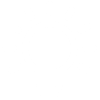 SOLUTIONUNIQUE VALUE PROPOSITION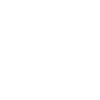 UNIQUE VALUE PROPOSITIONUNFAIR ADVANTAGECUSTOMER SEGMENTS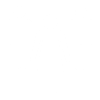 List the top 2-4 problems your customer is facing that you want to addressOutline the solution your idea offers to address each of the problems you’ve identified.Single, clear message that states why you are different to the competitionSingle, clear message that states why you are different to the competitionWhat you have that can’t easily be bought or copied? E.g. a skill, a location, an invention with a unique element that can be patented.List your target customers and users. Note – a user and a customer might be different people. Think of nappies – the user is the baby; the customer is the carer.List the top 2-4 problems your customer is facing that you want to addressOutline the solution your idea offers to address each of the problems you’ve identified.KEY METRICS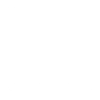 KEY METRICSCHANNELS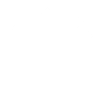 List your target customers and users. Note – a user and a customer might be different people. Think of nappies – the user is the baby; the customer is the carer.List the top 2-4 problems your customer is facing that you want to addressOutline the solution your idea offers to address each of the problems you’ve identified.How will you measure the success of your business? Examples might include number of products sold or number of people using the service.How will you measure the success of your business? Examples might include number of products sold or number of people using the service.How will you reach your customers? i.e. which marketing methods will you use. List your target customers and users. Note – a user and a customer might be different people. Think of nappies – the user is the baby; the customer is the carer.COST STRUCTURE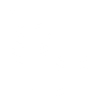 COST STRUCTURECOST STRUCTUREREVENUE STREAMSREVENUE STREAMSREVENUE STREAMSWhat are the different areas you’ll need to spend money on to launch and maintain your business? i.e. staff costs, renting space, buying stock, maintaining computer software.What are the different areas you’ll need to spend money on to launch and maintain your business? i.e. staff costs, renting space, buying stock, maintaining computer software.What are the different areas you’ll need to spend money on to launch and maintain your business? i.e. staff costs, renting space, buying stock, maintaining computer software.List the different ways you could make money from your idea, e.g. by selling a product directly to customers, charging for a service.List the different ways you could make money from your idea, e.g. by selling a product directly to customers, charging for a service.List the different ways you could make money from your idea, e.g. by selling a product directly to customers, charging for a service.